1309  София, бул. Ал. Стамболийски. 205, Tel. + 359 2 920 0573 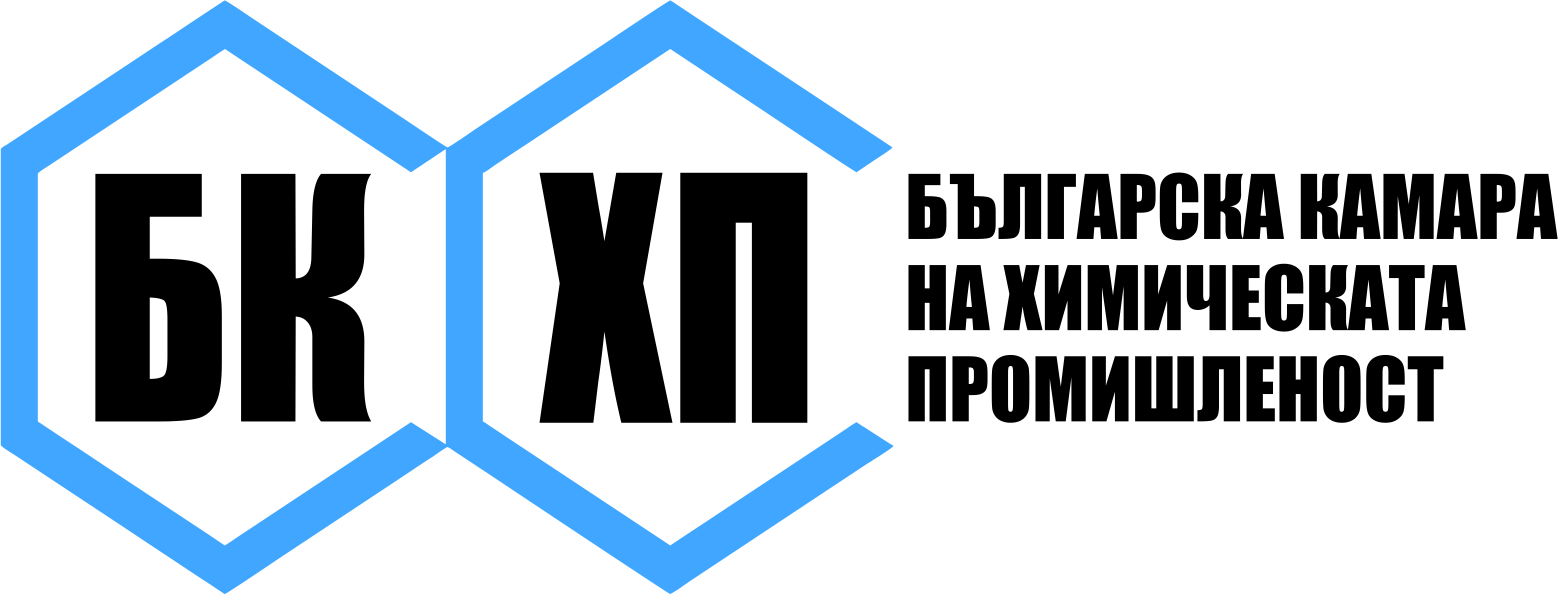 e-mail: rk@bcci2001.com; website: www.bcci2001.comИзх.№ 24 / 02.04.2024 г.	УВАЖАЕМИ ДАМИ И ГОСПОДА,	УВАЖАЕМИ КОЛЕГИ,	От тази година, по решение на Управителния съвет на Камарата,  бе сложено началото на сътрудничество с ЕРРА (https://www.eppa.com) - специализирана консултантска компания, основана в Брюксел през 1987 година, с утвърдено име, богат опит и експертиза в политическите и регулаторни процеси на вземане на решения на ЕС. EPPA подпомага бизнеси и правителства при формиране на регулаторната среда, оперирайки в широк спектър от политики в секторите Химикали, Климат, Кръгова икономика  и др. 	Начало на това ползотворно сътрудничество е предстоящият семинар на тема „Химикали, Климат и Енергетика, който ще се проведе и с подкрепата на Българска стопанска камара при следната програма:Семинарът ще се проведе на 25 април  в гр.София, Хотел  Форум, бул. „Цар Борис ІІІ”, № 41, зала Централ. Предвижда се и възможност за дистанционно участие, като допълнително ще бъде изпратен линк за включване на заявилите такова.Моля, в срок до 19 април, за потвърждаване на участието с обратен имейл, както и  информация за начина на участие – на живо или дистанционноЗа контакти: Ренета Копанданова, тел. 02 822 1675, 0897 964091, rk@bcci2001.comС уважение,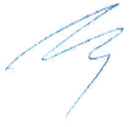 Михаил Колчев	 - Председател на БКХП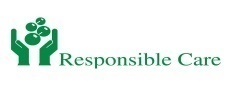 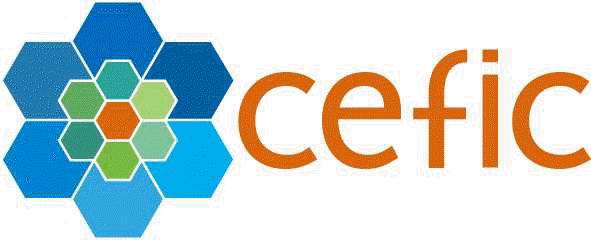 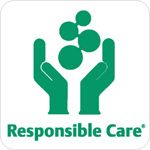 №ЧасЧас                                ТемаЛектор19:30-10:009:30-10:00Регистрация и откриване 210:00-12:30ХИМИКАЛИОсновни тенденции и нови концепции в рамките на Стратегията за устойчивост в областта на химикалите 
- Нови концепции в рамките на Стратегията за химикалите: логика и движещи сили (съществена употреба, безопасни и устойчиви по дизайн химикали, групиращ подход и широки ограничения, въздействие на "генеричния" подход за управление на риска, комбинирани ефекти на химикалите и др.) 
- Ключови компоненти на новите концепции: какво може да се очаква въз основа на опита с последните регулаторни процеси? Как да се подготвим?
Преразглеждане на регламентите REACH & CLP - ключови цели и развитие в рамките на Стратегията за устойчивост в областта на химикалите  
o    Общ подход и развитие на REACH и CLP в рамките на новата Стратегия за устойчивост в областта на химикалите (CSS)
o    Препроектиране на регулаторните инструменти за управление на вещества, пораждащи сериозно безпокойство: от изолирани разпоредби до цялостна екосистема от химически разпоредби 
o    Настоящи предизвикателства и възможности в рамките на новата стратегия за химикалите
Нов законодателен пакет относно "Едно вещество, една оценка" — реформа на оценката на химикалите за по-бързи, опростени и прозрачни процеси - Обща платформа за данни
- Преразпределяне на научни и технически задачи и подобряване на сътрудничеството между агенциите на Съюза: ключови лица, отговорни за вземането на решения
Как да се подготвим? Практически съвети и препоръки - Как да предвидим по-широките регулаторни тенденции и да разберем въздействията
- По-задълбочена наука и по-широка политика: към по-всеобхватни и солидни данни и необходимост от всеобхватен обхват на политиката
- Сътрудничество в рамките на веригата на доставки, за да се сведе до минимум регулаторната експозиция и рискове
- Предвиждане и подготовка за събиране на данни: повишаване на разбирането на членовете целите и укрепване на способността им да допринасят и подкрепят
ХИМИКАЛИОсновни тенденции и нови концепции в рамките на Стратегията за устойчивост в областта на химикалите 
- Нови концепции в рамките на Стратегията за химикалите: логика и движещи сили (съществена употреба, безопасни и устойчиви по дизайн химикали, групиращ подход и широки ограничения, въздействие на "генеричния" подход за управление на риска, комбинирани ефекти на химикалите и др.) 
- Ключови компоненти на новите концепции: какво може да се очаква въз основа на опита с последните регулаторни процеси? Как да се подготвим?
Преразглеждане на регламентите REACH & CLP - ключови цели и развитие в рамките на Стратегията за устойчивост в областта на химикалите  
o    Общ подход и развитие на REACH и CLP в рамките на новата Стратегия за устойчивост в областта на химикалите (CSS)
o    Препроектиране на регулаторните инструменти за управление на вещества, пораждащи сериозно безпокойство: от изолирани разпоредби до цялостна екосистема от химически разпоредби 
o    Настоящи предизвикателства и възможности в рамките на новата стратегия за химикалите
Нов законодателен пакет относно "Едно вещество, една оценка" — реформа на оценката на химикалите за по-бързи, опростени и прозрачни процеси - Обща платформа за данни
- Преразпределяне на научни и технически задачи и подобряване на сътрудничеството между агенциите на Съюза: ключови лица, отговорни за вземането на решения
Как да се подготвим? Практически съвети и препоръки - Как да предвидим по-широките регулаторни тенденции и да разберем въздействията
- По-задълбочена наука и по-широка политика: към по-всеобхватни и солидни данни и необходимост от всеобхватен обхват на политиката
- Сътрудничество в рамките на веригата на доставки, за да се сведе до минимум регулаторната експозиция и рискове
- Предвиждане и подготовка за събиране на данни: повишаване на разбирането на членовете целите и укрепване на способността им да допринасят и подкрепят
МегленаМиховаПърволетаЛулеваПърволетаЛулеваМегленаМиховаПърволета Лулева312:30-13:30Обедна почивка Обедна почивка 413:30-15:00Климат и енергетика•    Път на декарбонизация до 2040 г.
•    ETS и CBAM - равни условия за индустриите?
•    Иновативни енергийни източнициКлимат и енергетика•    Път на декарбонизация до 2040 г.
•    ETS и CBAM - равни условия за индустриите?
•    Иновативни енергийни източнициСилвияБакърджиева